Hi Glenn, I am interested in obtaining an invitation to your Wilson-Greer-Osborne-Forrester-Donnelly and associated families of Western NC (Phew!  That's a mouthful!) tree.My association is through the Sarah Boone Wilcoxson-John Wilcoxson line and on down through Nancy Wilcoxson Greer>Jesse Greer Sr>Joseph Greer>Sarah Greer>Joseph B. Swift, etc ending up at Ray!  I have been trying to build my Ray/Harrington family tree on ancestry and would love to learn more about the allied families and all the fabulous history.  Thanks so much.  I am enjoying reading through all the information you put on the web!Best, Beth
-- Elizabeth C. Hall, Ed.D., Ph.D.Feil & Oppenheimer Psychological ServicesBarrington RI
Licensed PsychologistRI PS01372 CA PSY 14752Cell:  508-523-7026Start School Later - Westborough Chapter Leaderhttp://www.startschoollater.net/ma---westborough.htmlhttps://www.facebook.com/groups/SSLWestboroughMA/http://StartSchoolLater.netSeveral years ago I began researching my family roots. I had a few hints from cousins but it seemed none of them had much information on the family. I started looking for CW ancestors on both sides of the family and found one on my mother's side. The ancestor was my great grandfather McGuire. I worked on his line and hit several snags. I then went to my grandfather's side. This was my Wilcox side. I was flabbergasted when I traced my Wilcox line to George Wilcoxson of England. Then when I found his son John Wilcoxson married Daniel Boone's sister Sarah I could hardly believe it. I grew up in Boone NC and had no idea I was part of the Boone family.To verify my research, such as it was, I contacted Dorthy Grissom Mack, the senior genealogist of The Boone Society. Dorthy confirmed my Wilcoxson/Wilcox line from George all the way down to my mother Rosa Jean Wilcox. She made a document for me, which I attached, and while I was looking at it I was intrigued as to who my 3rd great grandmother was. She was Frances "Fanny" Greer who married Isaiah Wilcoxson. This brought another "what the heck" moment. Fanny was a granddaughter of Nancy Wilcoxson and Benjamin Greer. Fanny's husband was a son of Samuel Wilcoxson. Aargh, Isiah and Fanny were second cousins. While scratching my head I discovered Sarah Boone and John Wilcoxson were not only my 5th great grandparents they were also my 6th great grandparents. I was a direct ancestor of two of their children, Samuel Wilcoxson and his sister Nancy Wilcoxson (Greer).This began my research on the Greers. I am an amateur researcher but Dorthy Mack has taught me a lot about research and document gathering. I attached part of a Word document I have on the Greers. I add to it as I find new information or am asked by a cousin to do more research. I copied everything on the document through Benjamin Greer and Nancy Wilcoxson. I then copied information on their third child, William Greer. I only copied William because he and Hannah Cartwright were the parents of Jacintha (Cynthia) Greer. I already had the attached information on Jacintha and her husband William Hardin (Jim) Parsons so I didn't need to dig into this. I didn't copy detailed information on  Fanny Greer & Isaiah Wilcoxson. I have them, in much detail, further down the document. I figure you wouldn't be as interested in Fanny as her sister Jacintha. My much detail on Fanny is because she is my ancestor.In the Greer document I worked up you will find DAR references in bold print. This helps me with my research for cousins because it indicates blood lines with DAR application information. You an I have five RW Patriot Ancestors through the Sarah Boone & John Wilcoxson line. These are Sarah Boone Wilcoxson, John Wilcoxson, John Greer, Benjamin Greer, and Joseph Cartwright. Sarah was one of the 135 settlers at ort Boonesborough KY when it was laid siege to in September of 1778. Her husband John Wilcoxson was a member of the Kentucky County Infantry. Their son-in-law Benjamin Greer was the first Constable of Moravian Creek in Wilkes Co. NC, a member of the 8th Company NC Infantry, and a Captain in the Wilkes Co. NC Militia. Benjamin's father John Greer was an original Justice of the Peace for Wilkes Co. NC. Joseph Cartwright was a member of the Wilkes Co. NC Militia under Captain William Lenoir. He was the father of Hannah Cartwright (Greer). I have all these Patriot Ancestors documented. I joined the Sons of the American Revolution through my direct blood line to Sarah Boone Wilcoxson. I have supplemental certificates for John Wilcoxson, John Greer, and Benjamin Greer. My application for Joseph Cartwright is being reviewed at the SAR National level.I will gladly send you more information on our Boone/Wilcoxson/Greer families. I have a lot of information and quite a few documents that prove our line. I have even documented my blood line all the way to John Grear of Dumphriesshire Scotland who was our first Greer ancestor in America. So if you didn't already know we are Greers of Clan MacGregor/Gregor. I added a photo of what I look like in my MacGregor tartan kilt and my Scottish-American Military Society uniform.I look forward to corresponding with you more and sharing information Cousin Glen will attest I don't charge for any of the information. I just expect you to pay for the electricity to run your computer (lol). I suggest you get a thumb drive to store the information on. It saves room on your hard drive and if it crashed you still have all the information.Cousin GaryGary O. HodgesChaplain, Thomas Nelson Jr. ChapterSons of the American RevolutionMember, Col. Patrick Henry Post #76Scottish-American Military SocietyAmerican Clan Gregor SocietyResearcher, he Boone SocietyBeth and Glenn,Attached is information on the Greers that I took from my file. I only copied information on Jesse Greer Sr. in the children of Nancy and Ben since this is Beth's line. I haven't done any in depth research on Jesse's son  Joseph. I can see what I can find if you want it. I usually look at subsequent lines, other than mine, when asked. I have been gathering some information on subsequent lines for cousins and some are hard to trace.Note in my information on Jesse Greer Sr. there is a notation [DAR] after his name. This means that at least one lady has filed an application on Benjamin Grier (Greer) through his son Jesse Sr. If you do an ancestor search on Benjamin with the DAR data base you need to use the Grier spelling of his and his father's surname or you will come up blank. In making applications to wither the SAR or DAR it's always good to see that you can trace at least one subsequent generation from the actual Patriot Ancestor. It gives the applicant a head start. Also note I annotated both John Grier (Greer) and his son Benjamin were Patriot Ancestors in the DAR data base.If either of you are interested in more information on the Daughters of the American Revolution or the Sons of the American Revolution please let me know. I am one of the Boone/Wilcoxson/Greer authorities on these organizations and the documentation required for membership. I have SAR certificates for Sarah Boone Wilcoxson, John Wilcoxson, John Greer, and Benjamin Greer. I am a 4th great grandson of William Greer, brother of Jesse Sr. In fact I am a double descendant of Sarah Boone and John Wilcoxson. Both their son Samuel Wilcoxson and his sister Nancy Wilcoxson Greer are my blood line ancestors. Samuel's son Isaiah Wilcoxson married his second cousin Francis "Fanny" Greer. Fanny was a a granddaughter of Nancy Wilcoxson and Benjamin Greer.Beth, Glenn will attest I don't charge for any of my research or information I share it willingly, especially with cousins.Cousin Gary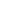 Attachments areaPreview attachment Beth Hall Greer Information.docx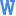 Beth Hall Greer Information.docx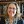 Hi Glenn and Gary, I am so excited to have discovered you cousins!  I feel like I just hit the jackpot!  What a treasure trove of ancestral information you two are!  Glenn, I love your blog and will be going through it archive-by-archieve.  Gary, thank you for sending the information on the Greers.  I love the fact that they originated in Scotland - my favorite place in the world!  I love all things Scottish and play the bagpipes!  We've been to Scotland about 10 times.  I can't wait to finish reading it all!  So is it true that Greer used to be McGregor?  Fascinating!  I've been to McGregor country.  Beautiful! I have a tree I just started a few months ago on Ancestry and have done my DNA with Ancestry, 23andMe, FTDNA and am on GedMatch.  Have either of you done been the DNA route?  It would be interesting to see if our blood connection shows up.  Here is a link to my tree.  It is a work in progress and many leaves still need to be confirmed with more documentation.  Bound to be some errors!  If anything jumps out at you, please let me know.  http://trees.ancestry.com/tree/79662811/family  If you can't get to it, let me know and I will make you an official guest.I would love to gather all the information I can on the Greers, Wilcoxsons, and Boones, and Morgans.  Below those names I come from Swift, Elliott, and Ray all on my paternal side.  Still so much to learn, and I can't get enough!!Thanks so much for all your amazing work!!  I look forward to learning more about you and our huge family!Kind regards, 4.01 GB (26%) of 15 GB usedManageTerms - PrivacyLast account activity: 42 minutes agoDetails